Pastor Nina Guest SpeakerWeek of 11.06.16 | Talk It Over Discussion GuideTalking through the message during the week and in the Life Group context helps you turn what God is saying to you into action steps. These discussion points, questions, and scriptures are designed to help you take the next step. If you’re leading a group through this guide, don’t feel like you have to answer every question. Pick out those questions that will stir up conversation and action among your group.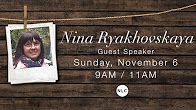 Watch on New Life’s YouTube Channel click hereOpener: Where is the farthest you have ever traveled from Novato and what was the biggest difference in culture there? What part of the culture was closest to the culture here in Novato.Read II Corinthians 6:14-17,  II Corinthians 7:1, II Corinthians 6:2What spoke to you out of Sunday’s service?What did you think it means to be unequally yoked? Explain what you think that section of scripture means in to us living in the Northbay 2016? If we have been yoked with things that make us unclean, how do you think we can break free   be cleansed  be made wholeIs it possible to receive the grace of God in Vain? Explain your answer?How did Nina’s testimony encourage you personally?Prayer Response Have a time of prayer ministry in response to what was shared in the discussion. 